Vice-Chair
Runner, Sharon

Members
Block, Marty
Hancock, Loni
Leyva, Connie M.
Mendoza, Tony
Monning, Bill
Pan, Richard
Vidak, Andy
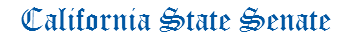 EDUCATION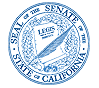 CAROL  LIUCHAIRStaff Director
Kathleen Chavira

Principal Consultant
Lenin Del Castillo
Lynn Lorber
Olgalilia Ramirez

Committee Assistant
Vanessa Nancarrow
Irma Kam
State Capitol, Room 2083
(916) 651-4105
FAX: (916) 445-7799
AGENDAWednesday, July 1, 2015 
9 a.m. -- John L. Burton Hearing Room (4203)AGENDAWednesday, July 1, 2015 
9 a.m. -- John L. Burton Hearing Room (4203)AGENDAWednesday, July 1, 2015 
9 a.m. -- John L. Burton Hearing Room (4203)BILLS HEARD IN SIGN-IN ORDERBILLS HEARD IN SIGN-IN ORDERBILLS HEARD IN SIGN-IN ORDERBILLS HEARD IN SIGN-IN ORDERBILLS HEARD IN SIGN-IN ORDER**1.AB 58RodriguezSchool safety plans.2.AB 146Cristina GarciaPupil instruction: social sciences: deportations to Mexico.3.AB 288HoldenPublic schools: College and Career Access Pathways partnerships. **4.AB 306HadleyPublic schools: attendance alternatives: children of military personnel.5.AB 329WeberPupil instruction: sexual health education.6.AB 404ChiuCommunity colleges: accreditation.7.AB 542WilkCommunity colleges: early and middle college high schools.*8.AB 580O'DonnellPupil mental health: model referral protocols.9.AB 709GipsonCharter schools.10.AB 721MedinaStudent financial aid: private student loans. *11.AB 752SalasPrivate postsecondary education: California Private Postsecondary Education Act of 2009.12.AB 787Roger HernándezCharter schools: operation: nonprofit public benefit corporations.**13.AB 943Travis AllenCharter schools: California Collaborative for Educational Excellence. 14.AB 949GonzalezPhysical education: competition cheer.15.AB 982EggmanChild care and development: eligibility: homeless children.*16.AB 1064Roger HernándezEducation finance: indirect cost rates.17.AB 1099OlsenSchool accountability: local control and accountability plans: teacher evaluations.18.AB 1358DababnehSchool facilities: design-build contracts.19.AB 1426LevineCharter schools: classroom-based and nonclassroom-based instruction: blended learning charter schools.**Proposed Consent**Proposed Consent**Proposed Consent**Proposed Consent**Proposed Consent**Proposed Consent w/Amendments**Proposed Consent w/Amendments**Proposed Consent w/Amendments**Proposed Consent w/Amendments**Proposed Consent w/Amendments